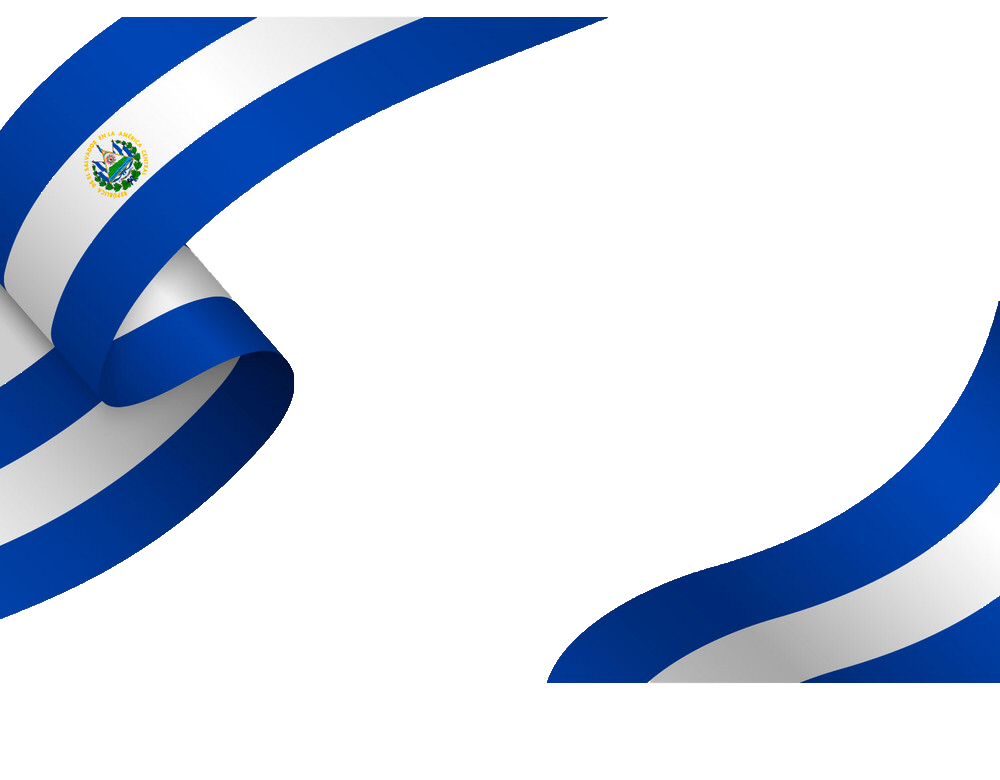 OBJETIVOSOBJETIVO GENERAL:Disponer de un programa que permita actuar en la prevención de los riesgos ocupacionales generados en cada puesto de trabajo en la Alcaldía Municipal de Usulután, Departamento de Usulután.OBJETIVOS ESPECIFICOS:Realizar la identificación y evaluación de los riesgos ocupacionales a los que están expuestos el personal que labora en la Alcaldía Municipal de Usulután.Promover la mejora continua en los conocimientos de seguridad y salud ocupacional mediante la revisión, identificación y valoración de riesgos.Cumplir con el requisito establecido en el artículo 8 de la Ley General De Prevención De Riesgos en los Lugares de Trabajo.Reducir los accidentes de trabajo y prevenir la ocurrencia de Enfermedades Profesionales en el personal de la municipalidad de Usulután.Identificar los puestos de trabajo que presentan riesgos a la salud de los trabajadores y trabajadoras.ALCANCE El alcance de la ejecución, de la identificación y valoración de riesgos ocupacionales está delimitado a los trabajadores y trabajadoras que laboran en la Alcaldía Municipal de Usulután y los empleados municipales que laboran en el Plantel de mantenimiento.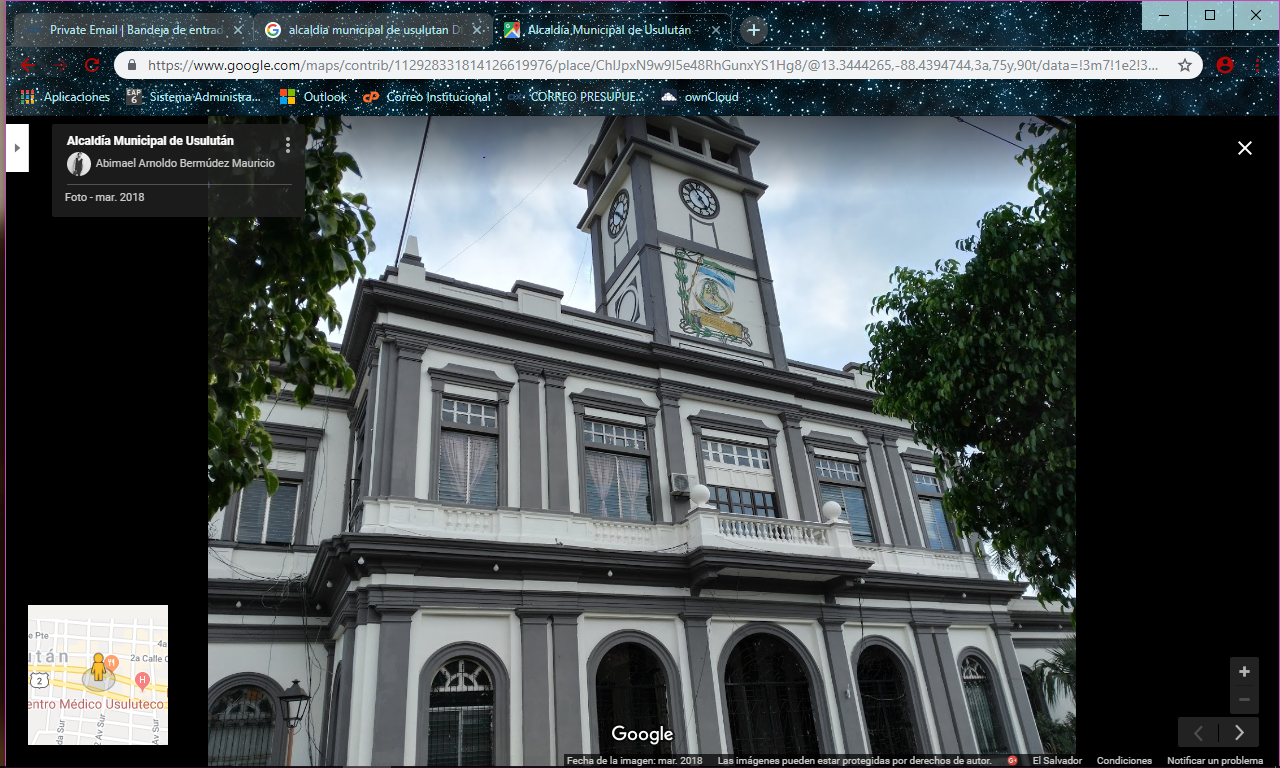 RESPONSABILIDAD Y FUNCIONES DEL GOBIERNO MUNICIPAL DE USULUTÁNSerá responsabilidad del Concejo Municipal a través de la Gerencia General, brindar el apoyo logístico y técnico necesario para que el Comité de Seguridad y Salud Ocupacional realice la identificación y evaluación de riesgos ocupacionales por medio de los Delegados de Prevención del Comité de Seguridad y Salud Ocupacional, quién utilizará los formatos establecidos en este Programa y contará con el apoyo de los demás miembros del Comité. Los hallazgos deberán de ser reportados a la Gerencia General y Posteriormente al Concejo Municipal para apoyar en las gestiones necesarias que se deban de realizar para subsanar los riesgos identificados. La evaluación de riesgos ocupacionales se deberá realizar en las instalaciones de la Alcaldía Municipal de Usulután, así como también se realizará por puesto de trabajo.COMITÉ DE SEGURIDAD Y SALUD OCUPACIONALVelar por el cumplimiento de la Ley General de Prevención de Riesgos en los Lugares de Trabajo y hacer esfuerzos encaminados a prevenir los riesgos ocupacionales del personal que labora en la Alcaldía Municipal de Usulután.Cooperar con la persona o personas que se nombren como Delegado de Prevención en la identificación, evaluación y elaboración de recomendaciones sobre los riegos ocupacionales identificados en la Alcaldía Municipal de Usulután.Proponer medidas de mejoras en relación a los riesgos ocupacionales identificados y verificar que las propuestas realizadas se les dé cumplimiento. DELEGADOS DE PREVENCIÓN Realizar la inspección en el la Alcaldía Municipal de Usulután, en conjunto con los miembros del Comité de Seguridad y Salud Ocupacional, utilizando los formatos establecidos en éste Programa de Gestión de Prevención de Riesgos Ocupacionales. Deberá de incorporar las recomendaciones realizadas por los demás miembros del comité, así como tomar en cuenta las propuestas realizadas por el personal de la Municipalidad. Se les encarga además las labores de vigilancia de la seguridad y salud ocupacional del personal de la Alcaldía Municipal de Usulután, así como de verificar que las actividades realizadas sean documentadas en la ejecución del programa de gestión de riesgo ocupacionales.TRABAJADORES Informar a los miembros del Comité de Seguridad y Salud Ocupacional sobre los riesgos ocupacionales que identifiquen.Acatar las recomendaciones que en materia de prevención sean efectuadas, tanto por el Comité de Seguridad y Salud Ocupacional como por la Jefatura de Recursos Humanos y la Gerencia General.Utilizar y cuidar los Equipos de Protección Personal que se les asignen (en el caso de los empleados del área de mantenimiento)Cooperar con los miembros del Comité de Seguridad y Salud Ocupacional.IDENTIFICACIÓN Y EVALUACIÓN DE RIESGOS OCUPACIONALESLa base de la prevención de riesgos ocupacionales en el lugar de trabajo es la realización de una correcta, objetiva y profesional identificación de riesgos. La identificación y evaluación de riesgos ocupacionales y su respectivo registro documental tienen como finalidad identificar condiciones de trabajo donde puedan existir riesgos al personal de la municipalidad de Usulután, con el objetivo de que se adopten las medidas de reducción, eliminación y control de dichos riesgos para prevenir accidentes de trabajo y enfermedades profesionales.Es de importancia establecer la metodología de la identificación de los riesgos y el control de éstos. A continuación, se detalla la metodología para la identificación de los riesgos por las diferentes áreas de trabajo y funciones que desempeñan de manera periódica para dar el debido seguimiento de los factores de riesgo. Metodología de identificación de riesgos:Tal como lo establece la Ley los hallazgos se tomarán en cuenta para eliminar los riesgos ocupacionales. Las acciones preventivas se planificarán a partir de esta evaluación inicial de riesgos. Mediante este procedimiento de evaluación de riesgos inicial y periódica se pretende identificar los riesgos de cada puesto de trabajo, así́ como planificar las consecuentes actividades preventivas.Los riesgos ocupacionales que se identifiquen tanto en el área de oficinas como el plantel de mantenimiento así como los riesgos de los puestos de trabajo del personal servirán para generar los insumos necesarios para que el Concejo Municipal a través de la Gerencia General tome las medidas respectivas para su eliminación. CLASIFICACION DEL PERSONAL QUE LABORA EN LA ALCALDIA MUNICIPAL DE USULUTÁNPersonal Administrativo, encargado de labores administrativas en general. Personal de Seguridad (Agentes del CAM): que tiene como principal función velar por la seguridad del personal, señores jueces e infraestructura. Personal de mantenimiento del área administrativa (ordenanzas): encargado de proporcionar mantenimiento a las diferentes oficinas de la municipalidad.Personal de mantenimiento externo: es el encargado de realizar las acciones de aseo público, recolección de desechos sólidos, mantenimiento y reparación del alumbrado público, reparación y mantenimiento de calles y caminos vecinales. Cantidad de trabajadores: 554 (al mes de Junio 2019)hombres 425mujeres 129Mujer embarazada 1MECANISMOS DE EVALUACION PERIODICA A continuación, se detalla en un cuadro la identificación de los riesgos según el área de trabajo del personal que labora en la municipalidad: Riesgo: Se identifica el tipo de riesgo al que está expuesto el personal en su área.Causas que lo generan: Las causas que originan el riesgo identificado. Probabilidad de ocurrencia: Para establecer escalas de evaluación del nivel de riesgos se presenta la descripción de los riesgos: Bajo: Cuando el riesgo o amenaza no genera incapacidad, daños a equipos, mobiliario o infraestructura de la municipalidad. Medio: Se genera una incapacidad médica y se genera daño al equipo, mobiliario o infraestructura municipal.Alto: Se genera una incapacidad permanente, pérdida de la vida, intoxicación, lesiones graves, representa un gran impacto dentro de la municipalidad. Control de riesgo: Se detalla las acciones a tomar para reducir el impacto del riesgo o eliminarlo. Responsable: Se identifican las personas responsables de gestionar las acciones para el control de riesgo.EVALUACION INCIAL, PRIORIZACION DE RIESGOS OCUPACIONALES: CLASIFICACION DE RIESGOS SEGÚN AREA DE TRABAJO:Un factor de riesgo es una característica o circunstancia identificable en una persona o grupo de personas que se asocia con un riesgo anormal de poseer, desarrollar o ser especialmente afectado de forma desfavorable por una enfermedad.Para un adecuado Programa de Gestión de Prevención de Riesgos Ocupacionales la identificación y evaluación de los riesgos en las instalaciones de la Alcaldía debe de ser el punto de inicio en la prevención de los Accidentes Laborales, conscientes de que debemos actuar antes de que se generen las consecuencias y controlar los riesgos para evitar los daños a la salud de los empleados, equipos e instalaciones derivados del trabajo, ahorrando costos socioeconómicos a la municipalidad. Responsabilidad: La identificación y evaluación de Riesgos es responsabilidad de cada jefatura y debe ser efectuada por los Comités de Seguridad y Salud Ocupacional con apoyo de la Administración; en todo caso, son las máximas autoridades las responsables de garantizar la seguridad y la salud de sus trabajadores/as, dicha evaluación se debe realizar en todos los centros de trabajo y por puestos de trabajo. Capacitación: Los Comités una vez capacitados en el tema podrán realizar evaluación de riesgos en sus respectivas áreas; pero en aquellos casos en que se realicen actividades cuyos riesgos sean altamente difíciles de evaluar o no se dispone de los conocimientos o medios técnicos especializados que requieran análisis o mediciones específicas será necesario recurrir a un servicio de prevención externo.Una vez realizada la evaluación de los riesgos se debe llevar a cabo las siguientes acciones:La evaluación de riesgos debe ser un proceso continuo, ya que a partir de la evaluación inicial, se volverán a evaluar los riesgos de trabajos que puedan ser afectados por elección del equipo de trabajo, químicos, remodelaciones o cambios en el ambiente de trabajo, la incorporación de trabajadores sensibles a las condiciones de un puesto o en caso de accidente laboralPERSONAL SENSIBLE O CON CARACTERÍSTICAS ESPECIALES La Jefatura de Recursos Humanos debe revisar en la plantilla la existencia de personal con Discapacidades y Trabajadoras Embarazadas.PERSONAL CON DISCAPACIDAD. Para prevenir los riesgos ocupacionales al personal con discapacidad, se tomará en cuenta lo establecido en la Ley de Equiparación de Oportunidades para las Personas con Discapacidad, referente a la integración de personas con capacidades especiales que laboran en la Municipalidad de Usulután y en el Plantel de Mantenimiento.PROTECCIÓN DE LA SALUD REPRODUCTIVA, EMBARAZO. La salud reproductiva, como elemento indisociable de una buena salud, deber ser protegida en todos los ámbitos, incluido el ambiente laboral. Garantizar puestos de trabajo seguros y saludables, exentos de riesgo para la producción tanto para el hombre como para la mujer, es garantizar una mejor calidad de vida y de trabajo para todos y una mejor salud para la población trabajadora actual y futura. En el caso de las trabajadoras embarazadas o en periodo de lactancia se debe especificar el número de trabajadoras, su función y sus características con relevancia en prevención de riesgos laborales la cual debe estar a disposición de los Comités de Seguridad y Salud Ocupacional de cada área para aclarar cualquier consulta que se tenga que realizar.La protección de la maternidad debe determinar la naturaleza, el grado y la duración de la exposición de las trabajadoras en situación de embarazo o parto reciente a agentes, procedimientos o condiciones de trabajo que puedan influir negativamente en la salud de las trabajadoras o del feto, en cualquier actividad susceptible de presentar un riesgo específico.Ante la notificación de una empleada embarazada en determinada área de la institución, el Comité del área con el visto bueno de la Gerencia General propondrá las medidas necesarias para poder dar cumplimiento a la Ley General de Prevención de Riesgos en los Lugares de Trabajo.Así mismo, los Comités podrán calificar si una empleada embarazada realiza actividades catalogadas a nivel preventivo como puesto de riesgo y deberá informar, la prohibición expresa a la Jefatura inmediata de realizar trabajos fuera de su oficina (Ej. CAM, aseo, barrido de calles).RIESGOS EN UNIDADES QUE REALIZAN TRABAJOS ESTRESANTES Y DE ALTO ESFUERZO FISICO EN CASO DE EMBARAZO POST PARTO Y LACTANCIA PROCESO PARA SOLICITAR UNA HORA DIARIA PARA LACTAR A SU HIJO La trabajadora tendrá que solicitar a la Unidad de Recursos Humanos de la municipalidad, el permiso para concederle una hora diaria de acuerdo a lo que estipula el código de trabajo. La Unidad de Recursos Humanos extenderá una resolución, autorizando el permiso para que la empleada pueda gozar del beneficio.MEDIDAS A IMPLEMENTAR CUANDO SE DETERMINE RIESGO EN EL EMBARAZO En aquellos casos en los que el resultado de la evaluación revelase un riesgo para la seguridad y la salud o una posible repercusión sobre el embarazo, se prevén las siguientes actuaciones: 1. La adaptación de las condiciones o tiempo de trabajo que eviten la exposición ha dicho riesgo. 2. El desempeño de un puesto de trabajo o función diferente compatible con el estado de embarazo, en aquellas situaciones en las que la adaptación de las condiciones o el tiempo de trabajo no resultase posible, o si a pesar de la adaptación, las condiciones de un puesto de trabajo pudieran influir negativamente en la salud de la trabajadora embarazada o del feto, (situación que debe certificarse por el ISSS con el informe médico del médico que asista facultativamente a la embarazada). 3. El destino a un puesto no correspondiente a su nivel o categoría equivalente conservando el derecho al conjunto de retribuciones de su puesto de origen, en el supuesto de que, no existiese puesto de trabajo o función compatible con el estado de embarazo. TABLA DE RIESGOS DURANTE EL EMBARAZO Y LACTANCIA ESQUEMA DEL PROCESO DE EVALAUCIÓN DE RIESGOS DURANTE EL EMBARAZO 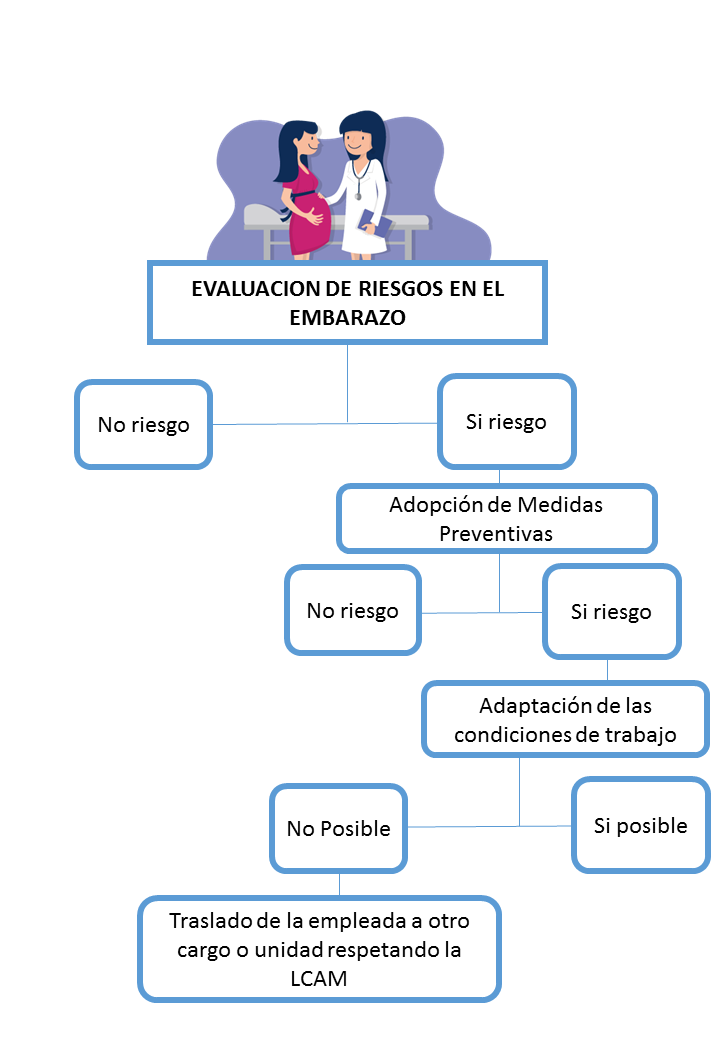 CONTROL DE RIESGOEl resultado de la evaluación de los riesgos de cada uno de los accidentes deberá servir para hacer un inventario de acciones con el fin de diseñar, mantener o mejorar los controles de riesgos. Para el control de riesgos se deben tener en cuenta combatir los riesgos en su origen y adaptar el trabajo a la persona, especialmente en lo referente a la definición de los puestos de trabajo, así como a la elección de los equipos, los métodos de trabajo y de producción, a fin de atenuar el trabajo monótono y repetitivo y reducir los efectos del mismo en la salud.INSPECCIONES DE ORDEN Y LIMPIEZA El objetivo de las inspecciones es eliminar los peligros que puedan originar un accidente laboral, obteniendo como consecuencia realizar las tareas de forma más segura, evitar caídas, encontrar las herramientas y otros equipos más rápidamente, facilitando así el trabajo. Medidas que deben procurarse:Mantener limpio el lugar de trabajo, los residuos se deben recoger diariamente. Eliminar todos los elementos innecesarios, recoger inmediatamente cualquier vertido o derrame que se produzca. Almacenar los implementos de trabajo en forma ordenada y segura. Almacenar evitando alturas excesivas, sin obstaculizar el paso de personas. Fijar objetos circulares como tubos, bidones etc. para evitar desplazamientos. FICHA DE INSPECCION DE ORDEN Y LIMPIEZA RIESGOCAUSAS QUE LO GENERANPROBABILIDAD DE OCURRENCIACONTROL DE RIESGORESPONSABLEAREA DE TRABAJO: ADMINISTRATIVAAREA DE TRABAJO: ADMINISTRATIVAAREA DE TRABAJO: ADMINISTRATIVAAREA DE TRABAJO: ADMINISTRATIVAAREA DE TRABAJO: ADMINISTRATIVAEstrés laboral Por sobre carga  laboral MEDIO Realizar dinámicas  de relajación periódicas en cada unidad y disminuir la sobrecargaConcejo Municipal, Comité de SSO y trabajadoresCaídas Debido al desplazamiento en las diferentes oficinas, subiendo y bajando gradaALTOMantener pisos en buen estado, limpios, con protección anti caídas, así como pasillos de circulación libre y sin material obstructor.Concejo Municipal, Comité de SSO y trabajadoresDaño psicosocial Debido a deficientes relaciones laborales, rumores o posibles daños a la imagen o intimidad de los trabajadores.MEDIOEstablecer y difundir políticas para relaciones laborales, comunicación y difusión de información así como normas de convivencia laboral.Concejo Municipal, Comité de SSO y trabajadoresErgonómicos Mobiliario no apto  a la postura de trabajo (sillas, mesas), mobiliario  deteriorado o posturas forzadasBAJOAdecuar el mobiliario de trabajo a las características físicas de los trabajadores además de enseñar el uso adecuado   del mobiliario.Concejo Municipal, Comité de SSO y trabajadoresIncendios o choques eléctricos Falta de protección adecuada para las instalaciones eléctricas, computadorasALTOVerificar que los tomas de corriente para las computadoras disponga de protección contra cortes repentinos.Disponer de extintores recargados.Colocación de UPS para las computadoras. Verificar periódicamente el buen estado de la instalación eléctrica.Concejo Municipal, Comité de SSO y trabajadoresAREA DE TRABAJO: MANTENIMIENTO EXTERNO Y DEL AREA ADMINISTRATIVA AREA DE TRABAJO: MANTENIMIENTO EXTERNO Y DEL AREA ADMINISTRATIVA AREA DE TRABAJO: MANTENIMIENTO EXTERNO Y DEL AREA ADMINISTRATIVA AREA DE TRABAJO: MANTENIMIENTO EXTERNO Y DEL AREA ADMINISTRATIVA AREA DE TRABAJO: MANTENIMIENTO EXTERNO Y DEL AREA ADMINISTRATIVA CaídasDebido al desplazamiento, especialmente cuando realizan el proceso de recolección de desechos sólidos o barrido de calles.ALTO Brindar equipo de protección como guantes, botas, casco, etc.Concejo Municipal, Comité de SSO y trabajadoresEléctrico Exposición a riesgos eléctricos por choque eléctrico, por maniobras de instalaciones eléctricas sin equipo de protecciónALTO Utilizar equipo de protección adecuado, señalización de peligro en los lugares que sean adecuados.Concejo Municipal, Comité de SSO y trabajadoresEstrés laboralSobrecarga laboralMEDIORealizar dinámicas de relajación periódicas en cada unidad.Concejo Municipal, Comité de SSO y trabajadoresBiológico Debido a no utilizar el equipo adecuado como guantes, mascarilla, botas etcALTOUtilizar adecuadamente el equipo de protección, colocar señalización de riesgos biológicos, capacitar al personal sobre temas de desechos. ComitéConcejo Municipal, Comité de SSO y trabajadoresDaño psicosocialDebido a deficientes relaciones laborales, rumores o posibles daños a la imagen o intimidad de los trabajadores.MEDIOEstablecer y difundir políticas para relaciones laborales, comunicación y difusión de informaciónConcejo Municipal, Comité de SSO y trabajadoresLesiones físicas (fracturas, cortes, choques eléctricos, quemadurasNo uso adecuado del equipo de protección y protocolos de seguridad y de uso del equipo y de manejo de instalaciones eléctricas o que puedan generar un peligro a la integridad física de los trabajadores.ALTOExigir el uso del equipo de protección y el cumplimiento de las reglas de seguridad antes de iniciar trabajos que representen riesgos a la integridad física de los trabajadores.Concejo Municipal, Comité de SSO y trabajadoresDeshidrataciónTrabajo en condiciones de clima con altas temperaturas, falta de líquidos para hidratación.ALTODisponibilidad de líquidos abundantes al alcance de los trabajadoresConcejo Municipal, Comité de SSO y trabajadoresProblemas respiratorios o alergiasTrabajo con material que pueda originar problemas respiratorios o alergias (polvo, arena, cemento)ALTO Disponibilidad de mascarillasConcejo Municipal, Comité de SSO y trabajadoresAREA DE TRABAJO: CUERPO DE AGENTES MUNICIPALESAREA DE TRABAJO: CUERPO DE AGENTES MUNICIPALESAREA DE TRABAJO: CUERPO DE AGENTES MUNICIPALESAREA DE TRABAJO: CUERPO DE AGENTES MUNICIPALESAREA DE TRABAJO: CUERPO DE AGENTES MUNICIPALESEstrés laboral Realizar la misma actividad durante el díaMEDIOJornadas informativas y talleres de manejo de estrés al personalConcejo Municipal, Comité de SSO y trabajadoresLesión con arma de fuegoMala manipulación del armaMEDIOCapacitación en manejo y uso de las armas/ Inteligencia emocionalConcejo Municipal, Comité de SSO y trabajadoresDaño psicosocialDebido a la interacción con personal, vendedores o personas ajenas, debido a que pueden generarse malos entendidos o por invitarles a no permanecer en lugares que solo son para el personal. MEDIODivulgación de políticas de ingreso y permanencia e inteligencia emocionalConcejo Municipal, Comité de SSO y trabajadoresALCALDIA MUNICIPAL DE USULUTÁNALCALDIA MUNICIPAL DE USULUTÁNALCALDIA MUNICIPAL DE USULUTÁNALCALDIA MUNICIPAL DE USULUTÁNALCALDIA MUNICIPAL DE USULUTÁNALCALDIA MUNICIPAL DE USULUTÁNALCALDIA MUNICIPAL DE USULUTÁNALCALDIA MUNICIPAL DE USULUTÁNFICHA DE EVALUACION DE RIESGO EN EL PUESTO DE TRABAJO FICHA DE EVALUACION DE RIESGO EN EL PUESTO DE TRABAJO FICHA DE EVALUACION DE RIESGO EN EL PUESTO DE TRABAJO FICHA DE EVALUACION DE RIESGO EN EL PUESTO DE TRABAJO FICHA DE EVALUACION DE RIESGO EN EL PUESTO DE TRABAJO FICHA DE EVALUACION DE RIESGO EN EL PUESTO DE TRABAJO FICHA DE EVALUACION DE RIESGO EN EL PUESTO DE TRABAJO FICHA DE EVALUACION DE RIESGO EN EL PUESTO DE TRABAJO FECHA:FECHA:LUGAR DONDE LABORA PARA LA MUNICIPALIDAD:LUGAR DONDE LABORA PARA LA MUNICIPALIDAD:NOMBRE DEL TRABAJADOR:NOMBRE DEL TRABAJADOR:CARGO:CARGO:DESCRIPCION DE LAS TAREAS DESCRIPCION DE LAS TAREAS DESCRIPCION DE LAS TAREAS DESCRIPCION DE LAS TAREAS DESCRIPCION DE LAS TAREAS DESCRIPCION DE LAS TAREAS DESCRIPCION DE LAS TAREAS DESCRIPCION DE LAS TAREAS TAREAS HABITUALES QUE REALIZA:TAREAS HABITUALES QUE REALIZA:TAREAS ESPORÁDICAS O POCO FRECUENTESTAREAS ESPORÁDICAS O POCO FRECUENTESIDENTIFICACION DE RIESGOSIDENTIFICACION DE RIESGOSIDENTIFICACION DE RIESGOSIDENTIFICACION DE RIESGOSIDENTIFICACION DE RIESGOSIDENTIFICACION DE RIESGOSIDENTIFICACION DE RIESGOSIDENTIFICACION DE RIESGOSA continuación marque con una "X" los aspectos que considera sufre en el desarrollo de sus labores:A continuación marque con una "X" los aspectos que considera sufre en el desarrollo de sus labores:A continuación marque con una "X" los aspectos que considera sufre en el desarrollo de sus labores:A continuación marque con una "X" los aspectos que considera sufre en el desarrollo de sus labores:A continuación marque con una "X" los aspectos que considera sufre en el desarrollo de sus labores:A continuación marque con una "X" los aspectos que considera sufre en el desarrollo de sus labores:A continuación marque con una "X" los aspectos que considera sufre en el desarrollo de sus labores:A continuación marque con una "X" los aspectos que considera sufre en el desarrollo de sus labores:Estrés laboral Posibles Caídas Daño Psicosocial Lesiones físicas(Rumores, insultos, etc.)(Fracturas, cortes, etc.)Mala o nula DeshidratacióniluminaciónPosibles incendiosProblemas respiratoriosLesión con armas de Contaminación biológicafuegoExceso de ruidoChoques eléctricosPosturas forzadasManipulación de cargaOtrosEspecifique cuales otrosPREGUNTAS ADICIONALESPREGUNTAS ADICIONALESPREGUNTAS ADICIONALESPREGUNTAS ADICIONALESPREGUNTAS ADICIONALESPREGUNTAS ADICIONALESPREGUNTAS ADICIONALESPREGUNTAS ADICIONALES¿Utiliza maquinaria para el desarrollo de su trabajo?, si su respuesta es sí, detalle que maquinaria utiliza:¿Utiliza maquinaria para el desarrollo de su trabajo?, si su respuesta es sí, detalle que maquinaria utiliza:¿Utiliza maquinaria para el desarrollo de su trabajo?, si su respuesta es sí, detalle que maquinaria utiliza:¿Utiliza maquinaria para el desarrollo de su trabajo?, si su respuesta es sí, detalle que maquinaria utiliza:¿Utiliza maquinaria para el desarrollo de su trabajo?, si su respuesta es sí, detalle que maquinaria utiliza:¿Utiliza maquinaria para el desarrollo de su trabajo?, si su respuesta es sí, detalle que maquinaria utiliza:¿Utiliza equipos de protección como guantes, mascarillas, botas, etc.? (detallar que equipo utiliza)¿Utiliza equipos de protección como guantes, mascarillas, botas, etc.? (detallar que equipo utiliza)Detalle las herramientas que considera necesarias para el desarrollo de sus tareas:Detalle las herramientas que considera necesarias para el desarrollo de sus tareas:Cuenta actualmente con todas las herramientas que describió en la pregunta anteriorCuenta actualmente con todas las herramientas que describió en la pregunta anteriorEvaluación de riesgo en el cargo (espacio reservado para el miembro del CSSO evaluador)Evaluación de riesgo en el cargo (espacio reservado para el miembro del CSSO evaluador)firma del empleadoFirma del miembro del ComitéFirma del miembro del ComitéFICHA DE EVALUACION DE RIESGOSALCALDIA MUNICIPAL DE USULUTANFICHA DE EVALUACION DE RIESGOSALCALDIA MUNICIPAL DE USULUTANFICHA DE EVALUACION DE RIESGOSALCALDIA MUNICIPAL DE USULUTANFICHA DE EVALUACION DE RIESGOSALCALDIA MUNICIPAL DE USULUTANFICHA DE EVALUACION DE RIESGOSALCALDIA MUNICIPAL DE USULUTANFICHA DE EVALUACION DE RIESGOSALCALDIA MUNICIPAL DE USULUTANFICHA DE EVALUACION DE RIESGOSALCALDIA MUNICIPAL DE USULUTANFICHA DE EVALUACION DE RIESGOSALCALDIA MUNICIPAL DE USULUTANFICHA DE EVALUACION DE RIESGOSALCALDIA MUNICIPAL DE USULUTANFICHA DE EVALUACION DE RIESGOSALCALDIA MUNICIPAL DE USULUTANFICHA DE EVALUACION DE RIESGOSALCALDIA MUNICIPAL DE USULUTANFICHA DE EVALUACION DE RIESGOSALCALDIA MUNICIPAL DE USULUTANFICHA DE EVALUACION DE RIESGOSALCALDIA MUNICIPAL DE USULUTANPUESTO DE TRABAJO A EVALUAR:PUESTO DE TRABAJO A EVALUAR:PUESTO DE TRABAJO A EVALUAR:FECHA:FECHA:FECHA:RIESGOS IDENTIFICADOSPELIGROS IDENTIFICADOSPROBABILIDADPROBABILIDADPROBABILIDADSEVERIDADSEVERIDADSEVERIDADMEDIDAS PREVENTIVAS IMPLANTADASMEDIDAS PREVENTIVAS IMPLANTADASMEDIDAS PREVENTIVAS PROPUESTASRESPONSABLETIEMPO DE EJECUCIONRIESGOS IDENTIFICADOSPELIGROS IDENTIFICADOSBMALDDEDMEDIDAS PREVENTIVAS IMPLANTADASMEDIDAS PREVENTIVAS IMPLANTADASMEDIDAS PREVENTIVAS PROPUESTASRESPONSABLETIEMPO DE EJECUCIONCAÍDA AL MISMO NIVELCAÍDA A DISTINTO NIVELDERRUMBE DE OBJETOS CAIDA DE OBJETOS POR MANIPULACIÓN MANUAL CHOQUE CONTRA OBJETOS INMÓVILES CHOQUE CONTRA OBJETOS MOVILES ATRAPADO ENTRE DOS OBJETOS VALORACIÓN DEL RIESGO:         RT: Riesgo Trivial      RTO: Riesgo Tolerable     RMO: Riesgo Moderado     RI: Riesgo Importante    RIN: Riesgo Intolerable VALORACIÓN DEL RIESGO:         RT: Riesgo Trivial      RTO: Riesgo Tolerable     RMO: Riesgo Moderado     RI: Riesgo Importante    RIN: Riesgo Intolerable VALORACIÓN DEL RIESGO:         RT: Riesgo Trivial      RTO: Riesgo Tolerable     RMO: Riesgo Moderado     RI: Riesgo Importante    RIN: Riesgo Intolerable VALORACIÓN DEL RIESGO:         RT: Riesgo Trivial      RTO: Riesgo Tolerable     RMO: Riesgo Moderado     RI: Riesgo Importante    RIN: Riesgo Intolerable VALORACIÓN DEL RIESGO:         RT: Riesgo Trivial      RTO: Riesgo Tolerable     RMO: Riesgo Moderado     RI: Riesgo Importante    RIN: Riesgo Intolerable VALORACIÓN DEL RIESGO:         RT: Riesgo Trivial      RTO: Riesgo Tolerable     RMO: Riesgo Moderado     RI: Riesgo Importante    RIN: Riesgo Intolerable VALORACIÓN DEL RIESGO:         RT: Riesgo Trivial      RTO: Riesgo Tolerable     RMO: Riesgo Moderado     RI: Riesgo Importante    RIN: Riesgo Intolerable VALORACIÓN DEL RIESGO:         RT: Riesgo Trivial      RTO: Riesgo Tolerable     RMO: Riesgo Moderado     RI: Riesgo Importante    RIN: Riesgo Intolerable VALORACIÓN DEL RIESGO:         RT: Riesgo Trivial      RTO: Riesgo Tolerable     RMO: Riesgo Moderado     RI: Riesgo Importante    RIN: Riesgo Intolerable VALORACIÓN DEL RIESGO:         RT: Riesgo Trivial      RTO: Riesgo Tolerable     RMO: Riesgo Moderado     RI: Riesgo Importante    RIN: Riesgo Intolerable VALORACIÓN DEL RIESGO:         RT: Riesgo Trivial      RTO: Riesgo Tolerable     RMO: Riesgo Moderado     RI: Riesgo Importante    RIN: Riesgo Intolerable VALORACIÓN DEL RIESGO:         RT: Riesgo Trivial      RTO: Riesgo Tolerable     RMO: Riesgo Moderado     RI: Riesgo Importante    RIN: Riesgo Intolerable VALORACIÓN DEL RIESGO:         RT: Riesgo Trivial      RTO: Riesgo Tolerable     RMO: Riesgo Moderado     RI: Riesgo Importante    RIN: Riesgo Intolerable P: probabilidad P: probabilidad P: probabilidad P: probabilidad P: probabilidad P: probabilidad P: probabilidad P: probabilidad P: probabilidad S: severidadS: severidadS: severidadS: severidadB: Baja         M: Media           A: Alta B: Baja         M: Media           A: Alta B: Baja         M: Media           A: Alta B: Baja         M: Media           A: Alta B: Baja         M: Media           A: Alta B: Baja         M: Media           A: Alta B: Baja         M: Media           A: Alta B: Baja         M: Media           A: Alta B: Baja         M: Media           A: Alta LD: Ligeramente Dañino D: Dañino   ED: Extremadamente Dañino LD: Ligeramente Dañino D: Dañino   ED: Extremadamente Dañino LD: Ligeramente Dañino D: Dañino   ED: Extremadamente Dañino LD: Ligeramente Dañino D: Dañino   ED: Extremadamente Dañino FICHA DE EVALUACION DE RIESGOSALCALDIA MUNICIPAL DE USULUTANFICHA DE EVALUACION DE RIESGOSALCALDIA MUNICIPAL DE USULUTANFICHA DE EVALUACION DE RIESGOSALCALDIA MUNICIPAL DE USULUTANFICHA DE EVALUACION DE RIESGOSALCALDIA MUNICIPAL DE USULUTANFICHA DE EVALUACION DE RIESGOSALCALDIA MUNICIPAL DE USULUTANFICHA DE EVALUACION DE RIESGOSALCALDIA MUNICIPAL DE USULUTANFICHA DE EVALUACION DE RIESGOSALCALDIA MUNICIPAL DE USULUTANFICHA DE EVALUACION DE RIESGOSALCALDIA MUNICIPAL DE USULUTANFICHA DE EVALUACION DE RIESGOSALCALDIA MUNICIPAL DE USULUTANFICHA DE EVALUACION DE RIESGOSALCALDIA MUNICIPAL DE USULUTANFICHA DE EVALUACION DE RIESGOSALCALDIA MUNICIPAL DE USULUTANFICHA DE EVALUACION DE RIESGOSALCALDIA MUNICIPAL DE USULUTANFICHA DE EVALUACION DE RIESGOSALCALDIA MUNICIPAL DE USULUTANPUESTO DE TRABAJO A EVALUAR:PUESTO DE TRABAJO A EVALUAR:PUESTO DE TRABAJO A EVALUAR:FECHA:FECHA:FECHA:RIESGOS IDENTIFICADOSPELIGROS IDENTIFICADOSPROBABILIDADPROBABILIDADPROBABILIDADSEVERIDADSEVERIDADSEVERIDADMEDIDAS PREVENTIVAS IMPLANTADASMEDIDAS PREVENTIVAS IMPLANTADASMEDIDAS PREVENTIVAS PROPUESTASRESPONSABLETIEMPO DE EJECUCIONRIESGOS IDENTIFICADOSPELIGROS IDENTIFICADOSBMALDDEDMEDIDAS PREVENTIVAS IMPLANTADASMEDIDAS PREVENTIVAS IMPLANTADASMEDIDAS PREVENTIVAS PROPUESTASRESPONSABLETIEMPO DE EJECUCIONESFUERZOS FISICOS EXCESIVOS AL LEVANTAR OBJETOS ESFUERZOS FISICOS AL EMPUJAR OBJETOS O TIRAR DE ELLOS EXPOSICION AL CALOR (AMBIENTE DE TRABAJO)EXPOSICION A CONTACTOS ELECTRICOS INCENDIOS CONDICIONES ERGONOMICAS INADECUADAS RIESGOS PSICOSOCIALES VALORACIÓN DEL RIESGO:         RT: Riesgo Trivial      RTO: Riesgo Tolerable     RMO: Riesgo Moderado     RI: Riesgo Importante    RIN: Riesgo Intolerable VALORACIÓN DEL RIESGO:         RT: Riesgo Trivial      RTO: Riesgo Tolerable     RMO: Riesgo Moderado     RI: Riesgo Importante    RIN: Riesgo Intolerable VALORACIÓN DEL RIESGO:         RT: Riesgo Trivial      RTO: Riesgo Tolerable     RMO: Riesgo Moderado     RI: Riesgo Importante    RIN: Riesgo Intolerable VALORACIÓN DEL RIESGO:         RT: Riesgo Trivial      RTO: Riesgo Tolerable     RMO: Riesgo Moderado     RI: Riesgo Importante    RIN: Riesgo Intolerable VALORACIÓN DEL RIESGO:         RT: Riesgo Trivial      RTO: Riesgo Tolerable     RMO: Riesgo Moderado     RI: Riesgo Importante    RIN: Riesgo Intolerable VALORACIÓN DEL RIESGO:         RT: Riesgo Trivial      RTO: Riesgo Tolerable     RMO: Riesgo Moderado     RI: Riesgo Importante    RIN: Riesgo Intolerable VALORACIÓN DEL RIESGO:         RT: Riesgo Trivial      RTO: Riesgo Tolerable     RMO: Riesgo Moderado     RI: Riesgo Importante    RIN: Riesgo Intolerable VALORACIÓN DEL RIESGO:         RT: Riesgo Trivial      RTO: Riesgo Tolerable     RMO: Riesgo Moderado     RI: Riesgo Importante    RIN: Riesgo Intolerable VALORACIÓN DEL RIESGO:         RT: Riesgo Trivial      RTO: Riesgo Tolerable     RMO: Riesgo Moderado     RI: Riesgo Importante    RIN: Riesgo Intolerable VALORACIÓN DEL RIESGO:         RT: Riesgo Trivial      RTO: Riesgo Tolerable     RMO: Riesgo Moderado     RI: Riesgo Importante    RIN: Riesgo Intolerable VALORACIÓN DEL RIESGO:         RT: Riesgo Trivial      RTO: Riesgo Tolerable     RMO: Riesgo Moderado     RI: Riesgo Importante    RIN: Riesgo Intolerable VALORACIÓN DEL RIESGO:         RT: Riesgo Trivial      RTO: Riesgo Tolerable     RMO: Riesgo Moderado     RI: Riesgo Importante    RIN: Riesgo Intolerable VALORACIÓN DEL RIESGO:         RT: Riesgo Trivial      RTO: Riesgo Tolerable     RMO: Riesgo Moderado     RI: Riesgo Importante    RIN: Riesgo Intolerable P: probabilidad P: probabilidad P: probabilidad P: probabilidad P: probabilidad P: probabilidad P: probabilidad P: probabilidad P: probabilidad S: severidadS: severidadS: severidadS: severidadB: Baja         M: Media           A: Alta B: Baja         M: Media           A: Alta B: Baja         M: Media           A: Alta B: Baja         M: Media           A: Alta B: Baja         M: Media           A: Alta B: Baja         M: Media           A: Alta B: Baja         M: Media           A: Alta B: Baja         M: Media           A: Alta B: Baja         M: Media           A: Alta LD: Ligeramente Dañino D: Dañino   ED: Extremadamente Dañino LD: Ligeramente Dañino D: Dañino   ED: Extremadamente Dañino LD: Ligeramente Dañino D: Dañino   ED: Extremadamente Dañino LD: Ligeramente Dañino D: Dañino   ED: Extremadamente Dañino RIESGOS POR AREAS DE TRABAJO CON ENFASIS EN LA PROTECCION DE LA SALUD REPRODUCTIVA, DURANTE EL EMBARAZO, POS PARTO Y LACTANCIA RIESGOS POR AREAS DE TRABAJO CON ENFASIS EN LA PROTECCION DE LA SALUD REPRODUCTIVA, DURANTE EL EMBARAZO, POS PARTO Y LACTANCIA RIESGOS POR AREAS DE TRABAJO CON ENFASIS EN LA PROTECCION DE LA SALUD REPRODUCTIVA, DURANTE EL EMBARAZO, POS PARTO Y LACTANCIA RIESGOS POR AREAS DE TRABAJO CON ENFASIS EN LA PROTECCION DE LA SALUD REPRODUCTIVA, DURANTE EL EMBARAZO, POS PARTO Y LACTANCIA RIESGOS POR AREAS DE TRABAJO CON ENFASIS EN LA PROTECCION DE LA SALUD REPRODUCTIVA, DURANTE EL EMBARAZO, POS PARTO Y LACTANCIA RIESGOS POR AREAS DE TRABAJO CON ENFASIS EN LA PROTECCION DE LA SALUD REPRODUCTIVA, DURANTE EL EMBARAZO, POS PARTO Y LACTANCIA RIESGOS POR AREAS DE TRABAJO CON ENFASIS EN LA PROTECCION DE LA SALUD REPRODUCTIVA, DURANTE EL EMBARAZO, POS PARTO Y LACTANCIA FUNCIONESFACTOR DE RIESGOCAUSA QUE LO GENERAPOSIBLES DAÑOS  A LA MADRE O AL FETONIVEL DE RIESGOCONTROL DE RIESGORESPONSABLEAREA DE TRABAJO ADMINISTRATIVA, MANTENIMIENTO Y CAMRiesgo Psicosocial y estrés laboral Malas relaciones con los compañeros de trabajo o malos entendidos con algún visitante Rumores dentro del ambiente de trabajo Cefaleas Desarrollo de depresión Amenazas de parto pre término MEDIOCapacitar en Riesgo Psicosocial y estrés laboral Talleres para manejo de relaciones laborales. Coordinación de Capacitaciones Con unidad de Recursos Humanos y  Comité de SSO AREA DE TRABAJO ADMINISTRATIVA, MANTENIMIENTO Y CAMDaños físicos Golpes con objetos móviles o estáticos dentro del lugar de trabajo Hemorragias, Abrupción de placenta Fracturas en embarazada Fracturas del producto Ruptura prematura de membrana MEDIOMantener los equipos de trabajo en lugares adecuados, espacios de circulación amplios, señalización de los espacios donde se transita. Comité de SSO  y trabajadores AREA DE TRABAJO ADMINISTRATIVA, MANTENIMIENTO Y CAMCaídas 1- Caídas en espacios libres dentro de la Fracturas y alumbramiento temprano Hemorragias, Abrupción de placenta Fracturas en embarazada Fracturas del producto Ruptura prematura de membrana ALTO Mantener el piso seco, libre de circulación, iluminación adecuada, señalización, colocar antideslizantes para gradas. Comité de SSO Y Unidad de MantenimientoAREA DE TRABAJO ADMINISTRATIVA, MANTENIMIENTO Y CAMPosturas forzadas Pasar mucho tiempo de pie o sentada durante la jornada laboral Daños lumbares y calambres MEDIO Proporcionar silla ergonómica adecuada y en buen estado, tener tiempos de descanso en caso que pase de pie durante largas jornadas o caminando mucho Comité de SSO Jefaturas de Unidades RIESGOS POR AREAS DE TRABAJO CON ENFASIS EN LA PROTECCION DE LA SALUD REPRODUCTIVA, DURANTE EL EMBARAZO, POS PARTO Y LACTANCIA RIESGOS POR AREAS DE TRABAJO CON ENFASIS EN LA PROTECCION DE LA SALUD REPRODUCTIVA, DURANTE EL EMBARAZO, POS PARTO Y LACTANCIA RIESGOS POR AREAS DE TRABAJO CON ENFASIS EN LA PROTECCION DE LA SALUD REPRODUCTIVA, DURANTE EL EMBARAZO, POS PARTO Y LACTANCIA RIESGOS POR AREAS DE TRABAJO CON ENFASIS EN LA PROTECCION DE LA SALUD REPRODUCTIVA, DURANTE EL EMBARAZO, POS PARTO Y LACTANCIA RIESGOS POR AREAS DE TRABAJO CON ENFASIS EN LA PROTECCION DE LA SALUD REPRODUCTIVA, DURANTE EL EMBARAZO, POS PARTO Y LACTANCIA RIESGOS POR AREAS DE TRABAJO CON ENFASIS EN LA PROTECCION DE LA SALUD REPRODUCTIVA, DURANTE EL EMBARAZO, POS PARTO Y LACTANCIA RIESGOS POR AREAS DE TRABAJO CON ENFASIS EN LA PROTECCION DE LA SALUD REPRODUCTIVA, DURANTE EL EMBARAZO, POS PARTO Y LACTANCIA FUNCIONESFACTOR DE RIESGOCAUSA QUE LO GENERAPOSIBLES DAÑOS  A LA MADRE O AL FETONIVEL DE RIESGOCONTROL DE RIESGORESPONSABLEAuditoria Interna, Departamento Financiero Institucional, Contabilidad y Tesorería (y demás oficinas administrativas)Estrés laboralDaños físicosSobre carga laboral Daños psicosocialesDaños ergonómicos Exceso de trabajoPresión por cumplir metas y fechas limites Rumores y malas relaciones con los compañeros de trabajoMobiliario deteriorado y sin condiciones ergonómicas Estrés Diabetes gestacional Dolores en diferentes partes del cuerpo Inflamación de pies y rodillasCalambresMedio Capacitar en Riesgo Psicosocial y estrés laboral Talleres para manejo de relaciones laborales.Comité de SSOJefaturas de las diferentes unidades Unidad de recursos Humanos Personal de REF y encargados de archivos Estrés laboralDaños físicosContaminación por polvoAlergias Sobre carga laboral Daños psicosocialesDaños ergonómicosIluminación Humedad Agentes contaminantesHongos Roedores  La exposición a la humedad y los espacios cerrados donde se resguardan documentos.Desmayos o deshidrataciónDolores en diferentes partes del cuerpo Inflamación de pies y rodillasBiológico Problemas respiratorios o alergias AltoMantener disponible para el personal mascarillas adecuar el mobiliario, limpieza, iluminación y ventilación adecuada  Comité de SSOJefaturas de las diferentes unidades Unidad de recursos Humanos Personal del área de aseo municipal, ordenanzas y CAMTrabajo repetitivo y que requiere esfuerzo físicoTrabajo en contacto con productos químicos.Estrés laboral por rumores Entornos físicos inadecuados Manipulación de cargas u objetos pesados   Trabajo con un alto esfuerzo físico, en condiciones no favorables para el embarazo y con exposición a productos químicos como lejía y detergentes con alta concentración Caídas Fracturas Nacimiento prematuro Lesión con arma de fuego Alto Comité de SSOJefaturas de las diferentes unidades Unidad de recursos Humanos RIESGO/ FACTORES DE RIESGOEN QUE CONSISTE EL RIESGOMEDIDAS DE PREVENCIÓN O CONTROLChoques, vibraciones o movimientosLa exposición frecuente a choques, es decir, a golpes violentos y bruscos o a vibraciones de baja frecuencia, por ejemplo conducir o desplazarse en vehículos todo terreno, o un movimiento excesivo, pueden aumentar el riesgo de aborto. La exposición prolongada a vibraciones en todo el cuerpo puede aumentar el riesgo de parto prematuro o de bajo peso al nacerEvaluar el riesgo prohibir exposición desde conocerse el embarazo hasta los 7 meses del parto.Ruido El oído de la trabajadora embarazada y del feto es muy sensible a los ruidos. Pueden producirse daños irreversibles por exposición aguda de intensidad acústica momentáneamente alta o por exposición prolongada a largo plazo. Los resultados negativos se añaden a los que se producen por otras situaciones pudiendo provocar estrés con potencial influencia en los cambios hormonales, el corazón y la circulación sanguínea, aumento de la presión arterial y la fatiga. La exposición prenatal al ruido puede provocar bajo peso al nacer.Evaluar el riesgo En condiciones de ruido excesivo (más de 80 dB) se debe retirar a la mujer embarazada a partir de la semana 20 ó 22Frio o calor extremos La elevación de la temperatura corporal de embarazadas en 1,5º C, sobre su temperatura regular supone un riesgo importante para e desarrollo fetal. Las embarazadas presentan una tolerancia menor al calor y son más propensas a los desmayos o al estrés debido al calor. Los problemas vasculares pueden reducir el aporte de oxígeno al feto pudiendo causarle daños congénitos e incluso la muerte. La lactancia puede verse perjudicada a causa de la deshidratación provocada por el calor. El trabajo en condiciones de frío extremo puede resultar peligroso para la mujer embarazada y para el feto. El riesgo aumenta particularmente en caso de cambios bruscos de temperatura.Evaluar el riesgo Retirar de los puestos de trabajo con temperaturas superiores a 36º C ó inferiores a 0ª C Garantizar hidratación de las mujeres lactantesOtras sustancias tóxicasMetales: Antimonio, Arsénico y Cadmio y sus derivados Disolventes Plaguicidas Gases anestésicos Cauchosapartar a la trabajadora embarazada y lactante de trabajos con presencia de estas sustanciasTabaquismo El tabaquismo pasivo ha sido clasificado recientemente como agente cancerígeno para el hombre por la IRAC. La exposición de embarazadas a humo de tabaco aparece asociado a efectos negativos sobre el crecimiento fetal y en particular sobre el bajo peso al nacer. Por lo que respecta a la lactancia, los datos científicos demuestran que los niños lactantes de madre fumadora sufren una exposición a nicotina  y a otras sustancias tóxicas presentes en el humo.prohibir la exposición desde conocerse el embarazo hasta los 7 meses del parto y durante la duración de la lactancia.Trabajo aislado (en solitario)Las trabajadoras embarazadas están más expuestas al riesgo si se caen o si necesitan atención médica urgente.Prohibido para trabajadoras embarazadas.Vulnerabilidad ante situaciones de estrésLas trabajadoras embarazadas o que han dado a luz recientemente pueden verse particularmente afectadas por el estrés profesional, como consecuencia de los cambios hormonales, fisiológicos y psicológicos inducidos por su estado. Estos cambios pueden afectar más a las personas más vulnerables al estrés, la ansiedad o la depresión. Algunos estudios establecen una relación entre el estrés y una mayor incidencia de abortos y la reducción de la capacidad de lactancia.Evaluar los riesgos para trabajadoras embarazadas y lactantes.Posturas forzadas asociadas a la actividad profesional de las trabajadoras embarazadas o que han dado a luz recientementeEl cansancio provocado por el trabajo realizado de pie o por otras actividades físicas se ha asociado desde hace tiempo con el aborto, el parto prematuro y el bajo peso al nacer. El trabajo en espacios reducidos o en puestos que no se adaptan suficientemente al aumento de volumen, en especial durante las últimas fases del embarazo, puede resultar peligroso y dar lugar a tensiones o esguinces. La destreza, la agilidad, la coordinación, la rapidez de movimientos, la capacidad para alcanzar objetos y el equilibrio también pueden disminuir y es necesario prever un aumento del riesgo de accidentes.Evaluar los riesgos Desplazamientos dentro o fuera del establecimientoLos desplazamientos durante el trabajo, o entre el domicilio y el lugar de trabajo, pueden ser problemáticos para las embarazadas, ya que conllevan un riesgo de cansancio, vibraciones, estrés, postura estática, malestar y accidentes. Estos riesgos pueden tener importantes consecuencias para la salud de las mujeres embarazadas o que han dado a luz recientemente.Evaluar los riesgosEvitar ocasionar desplazamientos excesivos a las embarazadas EVALUACION DE ORDEN Y LIMPIEZAEVALUACION DE ORDEN Y LIMPIEZAEVALUACION DE ORDEN Y LIMPIEZAEVALUACION DE ORDEN Y LIMPIEZAEVALUACION DE ORDEN Y LIMPIEZADEPENDENCIA:DEPENDENCIA:DEPENDENCIA:DEPENDENCIA:DEPENDENCIA:SECCION:SECCION:SECCION:SECCION:SECCION:FECHA DE EVALUACION:FECHA DE EVALUACION:FECHA DE EVALUACION:FECHA DE EVALUACION:FECHA DE EVALUACION:PERSONAL AFECTADO:PERSONAL AFECTADO:PERSONAL AFECTADO:PERSONAL AFECTADO:PERSONAL AFECTADO:COMITÉ DE SEGURIDAD Y SALUD OCUPACIONAL:COMITÉ DE SEGURIDAD Y SALUD OCUPACIONAL:COMITÉ DE SEGURIDAD Y SALUD OCUPACIONAL:COMITÉ DE SEGURIDAD Y SALUD OCUPACIONAL:COMITÉ DE SEGURIDAD Y SALUD OCUPACIONAL:N°EVALUACION DE LOS LOCALESSINONO APLICA1¿Las escaleras están limpias, en buen estado y libres de obstáculos?2¿Las salidas y vías de circulación previstas para la evacuación en casos de emergencia permanecen libres de obstáculos de forma que es posible utilizarlas sin dificultades en todo momento?3¿Los lugares de trabajo y sus respectivos equipos e instalaciones se limpian periódicamente y siempre que sea necesario para mantenerlos en todo momento en condiciones higiénicas adecuadas?4¿Las paredes están limpias y en buen estado?5¿Las ventanas están limpias sin impedir la entrada de la luz natural?6¿El sistema de iluminación funciona de forma eficiente y limpia?7¿Las señales de seguridad están visibles y correctamente distribuidas y en perfecto estado de mantenimiento y limpieza?8¿Los extintores están en su lugar de ubicación, visibles y en perfecto estado?N°EVALUACION DE LOS SUELOS,  PASILLOS Y VIAS DE CIRCULACIONSINONO APLICA9¿Los suelos están limpios, secos y sin desperdicios de materiales innecesarios?10¿Las vías de circulación de los lugares de trabajo tanto situadas en el exterior del palacio municipal como en el interior, incluidas las puertas, pasillos, escaleras, rampas, se pueden utilizar conforme al uso previsto de forma fácil y con total seguridad para los peatones o vehículos que circulen por ellas y para el personal que trabaje en sus proximidades?11¿Las características de los suelos, techos y paredes son tales que permiten limpieza y mantenimiento?12¿Están las vías de circulación de personas y vehículos diferenciadas y señalizadas?13¿Los espacios del parqueo de vehículos están delimitados con claridad, mediante franjas de un color visible, preferentemente blanco o amarillo dependiendo el color del suelo?14¿La delimitación respeta las necesarias distancias de seguridad entre vehículos y objetos próximos y entre peatones y vehículos?15¿Los pasillos y zonas de transito están libres de obstáculos?